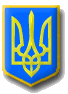 ЛИТОВЕЗЬКА    СІЛЬСЬКА РАДАВОЛИНСЬКА ОБЛАСТЬ, ІВАНИЧІВСЬКИЙ     РАЙОНСьомого скликанняР І Ш Е Н Н ЯВід  15 листопада 2019 року                 с.Литовеж                                     №31/5Про звіт про роботу 
КП «КГ Литовезької сільської ради»за 9 місяців 2019 року
       Відповідно до Закону України «Про місцеве самоврядування в Украні», на прохання депутатів ради, заслухавши та обговоривши звіт начальника КП «КГ Литовезької сільської ради» Глушнюка Ю.О. про роботу Комунального господарства, Литовезька сільська радаВИРІШИЛА:  1. Інформацію начальника КП «КГ Литовезької сільської ради» Ю.О. Глушнюка  про роботу комунального господарства за 9 місяців 2019 року прийняти до відома. (додається) 2. Контроль за виконання даного рішення покласти на постійну комісію з питань земельних відносин, будівництва, інфраструктури, житлово-комунального господарства, природних ресурсів та екології.Сільський голова                                                                                     І.Іванчук